March 18, 2015JENNIFER M LYNCHLINDLEY TOWING LLC1970 PIONEER RDHUNTINGDON VALLEY  PA   19006Dear Ms. Lynch:	On March 9, 2015, the Commission received your Application of Lindley Towing, LLC.  Upon initial review, the Application has been determined to be deficient for the following reasons:Missing list of names and addresses of ALL members and title of each member (even if only one member)	Pursuant to 52 Pa. Code §1.4, you are required to correct these deficiencies.  Failure to do so within 20 days of the date of this letter will result in the Application being returned unfiled.   	Please return your items to the above listed address and address to the attention of Secretary Chiavetta. Or you may fax the information to 717-787-0974 to the attention of Amanda Eagle.	Should you have any questions pertaining to your application, please contact our Bureau at 717-772-7777.								Sincerely,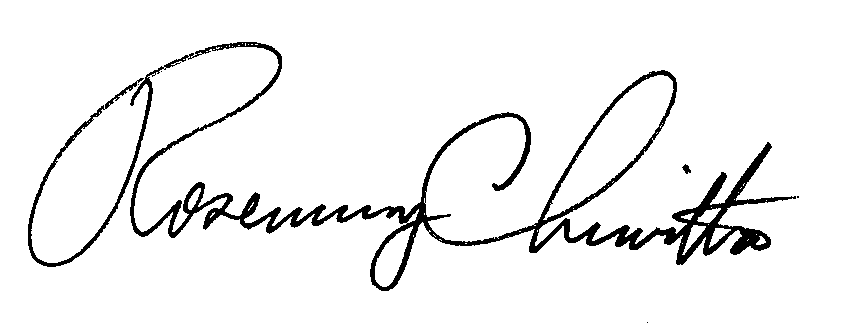 Rosemary ChiavettaSecretaryane